                                                                     Ředitelka školy: Irena  PechočováVÝROČNÍ ZPRÁVA O ČINNOSTI ŠKOLYVÝROČNÍ ZPRÁVA O ČINNOSTI ŠKOLYVÝROČNÍ ZPRÁVA O ČINNOSTI ŠKOLYVÝROČNÍ ZPRÁVA O ČINNOSTI ŠKOLYVÝROČNÍ ZPRÁVA O ČINNOSTI ŠKOLYVÝROČNÍ ZPRÁVA O ČINNOSTI ŠKOLYVÝROČNÍ ZPRÁVA O ČINNOSTI ŠKOLYZA ŠKOLNÍ ROKZA ŠKOLNÍ ROKZA ŠKOLNÍ ROKZA ŠKOLNÍ ROKZA ŠKOLNÍ ROKZA ŠKOLNÍ ROKZA ŠKOLNÍ ROK2022/20232022/20232022/20232022/20232022/20232022/20232022/2023           MATEŘSKÁ ŠKOLA, PRAHA 4, V BENÁTKÁCH 1751           MATEŘSKÁ ŠKOLA, PRAHA 4, V BENÁTKÁCH 1751           MATEŘSKÁ ŠKOLA, PRAHA 4, V BENÁTKÁCH 1751           MATEŘSKÁ ŠKOLA, PRAHA 4, V BENÁTKÁCH 1751           MATEŘSKÁ ŠKOLA, PRAHA 4, V BENÁTKÁCH 1751           MATEŘSKÁ ŠKOLA, PRAHA 4, V BENÁTKÁCH 1751           MATEŘSKÁ ŠKOLA, PRAHA 4, V BENÁTKÁCH 1751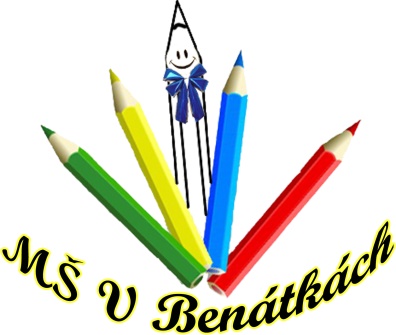 OBSAHI. Základní údaje o školeZákladní údaje o školeZákladní údaje o školeZákladní údaje o školeII.Personální zabezpečení činnosti školyPersonální zabezpečení činnosti školyPersonální zabezpečení činnosti školyPersonální zabezpečení činnosti školyPersonální zabezpečení činnosti školyPersonální zabezpečení činnosti školyPersonální zabezpečení činnosti školyPersonální zabezpečení činnosti školyPersonální zabezpečení činnosti školyIII.Údaje o přijímacím řízení Údaje o přijímacím řízení Údaje o přijímacím řízení Údaje o přijímacím řízení Údaje o přijímacím řízení Údaje o přijímacím řízení Údaje o přijímacím řízení Údaje o přijímacím řízení Údaje o přijímacím řízení Údaje o přijímacím řízení Údaje o přijímacím řízení Údaje o přijímacím řízení Údaje o přijímacím řízení Údaje o přijímacím řízení Údaje o přijímacím řízení IV.Stručný popis procesu realizace naplňování školního vzdělávacího programu a výsledky vzdělávání žákůStručný popis procesu realizace naplňování školního vzdělávacího programu a výsledky vzdělávání žákůStručný popis procesu realizace naplňování školního vzdělávacího programu a výsledky vzdělávání žákůStručný popis procesu realizace naplňování školního vzdělávacího programu a výsledky vzdělávání žákůV.Prevence rizikového chování a zajištění podpory žáků se speciálními vzdělávacími potřebamiPrevence rizikového chování a zajištění podpory žáků se speciálními vzdělávacími potřebamiPrevence rizikového chování a zajištění podpory žáků se speciálními vzdělávacími potřebamiPrevence rizikového chování a zajištění podpory žáků se speciálními vzdělávacími potřebamiVI. Další vzdělávání pedagogických pracovníkůDalší vzdělávání pedagogických pracovníkůDalší vzdělávání pedagogických pracovníkůDalší vzdělávání pedagogických pracovníkůDalší vzdělávání pedagogických pracovníkůDalší vzdělávání pedagogických pracovníkůDalší vzdělávání pedagogických pracovníkůDalší vzdělávání pedagogických pracovníkůDalší vzdělávání pedagogických pracovníkůDalší vzdělávání pedagogických pracovníkůDalší vzdělávání pedagogických pracovníkůDalší vzdělávání pedagogických pracovníkůDalší vzdělávání pedagogických pracovníkůVII.Aktivity a prezentace školyAktivity a prezentace školyAktivity a prezentace školyAktivity a prezentace školyVIII.Výsledky inspekční činnostiVýsledky inspekční činnostiVýsledky inspekční činnostiVýsledky inspekční činnostiIX.Základní údaje o hospodaření školyZákladní údaje o hospodaření školyZákladní údaje o hospodaření školyZákladní údaje o hospodaření školyZákladní údaje o hospodaření školyZákladní údaje o hospodaření školyZákladní údaje o hospodaření školyZákladní údaje o hospodaření školyZákladní údaje o hospodaření školyX.Další sděleníDalší sděleníDalší sděleníI. ZÁKLADNÍ ÚDAJE O ŠKOLEI. ZÁKLADNÍ ÚDAJE O ŠKOLENázev školy:Mateřská škola, Praha 4, V Benátkách 1751Mateřská škola, Praha 4, V Benátkách 1751Sídlo školy:Praha 4, V Benátkách 1751Praha 4, V Benátkách 1751Zřizovatel školy:MÚ Praha 11MÚ Praha 111. Vedení školyŘeditel školy:Irena PechočováIrena PechočováIrena PechočováStatutární zástupce:neneneAdresa pro dálkový přístup (www):ms-benatky.czms-benatky.czms-benatky.cz3. Charakteristika školy3. Charakteristika školySoučásti školy jsou (dle rejstříku)Součásti školy jsou (dle rejstříku)Mateřská škola, Praha 4, V Benátkách 1751 Mateřská škola, Praha 4, V Benátkách 1750Školní jídelna -výdejna , Praha 4, V Benátkách 1751Mateřská škola, Praha 4, V Benátkách 1751 Mateřská škola, Praha 4, V Benátkách 1750Školní jídelna -výdejna , Praha 4, V Benátkách 1751Mateřská škola, Praha 4, V Benátkách 1751 Mateřská škola, Praha 4, V Benátkách 1750Školní jídelna -výdejna , Praha 4, V Benátkách 1751Mateřská škola, Praha 4, V Benátkách 1751 Mateřská škola, Praha 4, V Benátkách 1750Školní jídelna -výdejna , Praha 4, V Benátkách 1751Mateřská škola, Praha 4, V Benátkách 1751 Mateřská škola, Praha 4, V Benátkách 1750Školní jídelna -výdejna , Praha 4, V Benátkách 1751Mateřská škola, Praha 4, V Benátkách 1751 Mateřská škola, Praha 4, V Benátkách 1750Školní jídelna -výdejna , Praha 4, V Benátkách 1751Mateřská škola, Praha 4, V Benátkách 1751 Mateřská škola, Praha 4, V Benátkách 1750Školní jídelna -výdejna , Praha 4, V Benátkách 1751Mateřská škola, Praha 4, V Benátkách 1751 Mateřská škola, Praha 4, V Benátkách 1750Školní jídelna -výdejna , Praha 4, V Benátkách 1751Mateřská škola, Praha 4, V Benátkách 1751 Mateřská škola, Praha 4, V Benátkách 1750Školní jídelna -výdejna , Praha 4, V Benátkách 1751Mateřská škola, Praha 4, V Benátkách 1751 Mateřská škola, Praha 4, V Benátkách 1750Školní jídelna -výdejna , Praha 4, V Benátkách 1751Výkony jednotlivých součástí školyVýkony jednotlivých součástí školyVýkony jednotlivých součástí školyVýkony jednotlivých součástí školyÚdaje k 30.6.Počet dětíPočet dětíPočet tříd / odděleníPočet tříd / odděleníPrůměrný počet dětíKomentář, doplnění, upřesnění(max. 60 znaků každé pole)Komentář, doplnění, upřesnění(max. 60 znaků každé pole)Komentář, doplnění, upřesnění(max. 60 znaků každé pole)Komentář, doplnění, upřesnění(max. 60 znaků každé pole)Komentář, doplnění, upřesnění(max. 60 znaků každé pole)Komentář, doplnění, upřesnění(max. 60 znaků každé pole)Mateřská škola1481486625Ve čtyřech třídách snížený počet dětí z důvodu umístění dětí se SVP a asistentyVe čtyřech třídách snížený počet dětí z důvodu umístění dětí se SVP a asistentyVe čtyřech třídách snížený počet dětí z důvodu umístění dětí se SVP a asistentyVe čtyřech třídách snížený počet dětí z důvodu umístění dětí se SVP a asistentyVe čtyřech třídách snížený počet dětí z důvodu umístění dětí se SVP a asistentyVe čtyřech třídách snížený počet dětí z důvodu umístění dětí se SVP a asistentyŠkolní jídelna148148Děti/žáci s trvalým pobytem v jiném kraji (jiné MČ) k 30.6.Děti/žáci s trvalým pobytem v jiném kraji (jiné MČ) k 30.6.Děti/žáci s trvalým pobytem v jiném kraji (jiné MČ) k 30.6.Děti/žáci s trvalým pobytem v jiném kraji (jiné MČ) k 30.6.KrajPočet žákůz toho nově přijatíKrajKrajPočet žákůz toho nově přijatíCelkem žákůCelkem žákůz toho nově přijatí---000Městská částPočet žákůMěstská částPočet žákůCelkem žákůPraha 411Děti/žáci s odlišným mateřským jazykemDěti/žáci s odlišným mateřským jazykemDěti/žáci s odlišným mateřským jazykemÚplná neznalost ČJ6Nedostatečná znalost ČJNedostatečná znalost ČJ12Znalost ČJ s potřebou doučování114. Materiálně technické podmínky školy4. Materiálně technické podmínky školyMateřská školaPočet samostatných heren:Počet samostatných heren:6Pro každou tříduPro každou tříduZahradaZahrada2U hlavní budovy a na detašovaném pracovištiU hlavní budovy a na detašovaném pracovištiŠkolní jídelnaVlastní Vlastní 1V hlavní budověV hlavní budověDetašované pracovištěanoano1Starochodovská 1750, Praha 4Starochodovská 1750, Praha 45. Školní vzdělávací program (ŠVP)5. Školní vzdělávací program (ŠVP)5. Školní vzdělávací program (ŠVP)Název ŠVP:Barevný rokBarevný rokBarevný rokCharakteristika ŠVP:Charakteristika ŠVP:Vzdělávací program naší mateřské školy má název „Barevný rok“, vychází a  je zpracován dle kritérií Rámcového vzdělávacího programu pro předškolní vzdělávání. Tento program je dle potřeb školy průběžně aktualizován. Filozofií školy, která vychází ze Školního vzdělávacího programu „Barevný rok“, je výchova všestranně rozvinutého dítěte, jeho přirozený vývoj se zaměřením na zdravý životní styl.Obsahuje identifikační údaje, charakteristiku mateřské školy, podmínky vzdělávání a organizaci, charakterizuje vzdělávací program. ŠVP je tvořen celky, které jsou odvozené od přirozeného cyklu ročních období a společenských situací spojených s nimi.Klíčové kompetence jsou pro nás v oblasti vzdělávání cílovou kategorií. Vedeme děti k osvojování těchto předpokládaných vědomostí, dovedností, schopností, postojů a hodnot a dáváme tak dětem základ vzdělávání, který se dotváří v dalším průběhu života. Záměrem předškolního vzdělávání v naší mateřské škole je rozvíjet dítě po stránce psychické, fyzické a sociální. Směřujeme k tomu, aby dítě na konci svého předškolního období bylo jedinečnou a relativně samostatnou osobností, podporujeme jeho tělesný rozvoj a zdraví, individuální možnosti dětí, učíme děti žít ve společnosti ostatních, chápat okolní svět a přibližovat mu normy a hodnoty touto společností uznávané.Diagnostika dětí je pro nás podkladem pro další plánování. V oblasti vzdělávání využíváme činnosti založené na přímých zážitcích dítěte, které podporují dětskou zvídavost a potřebu objevovat, podněcují radost dítěte z učení, jeho zájem poznávat, získávat zkušenosti a další dovednosti. Ve své práci uplatňujeme především metodu prožitkového a kooperačního učení. Dítě experimentuje a získává zkušenosti především tím, že něco dělá a že to, co dělá, prožívá.  Školní program průběžně dále rozpracováváme, doplňujeme a upravujeme v jeho pracovních částech, kterými jsou třídní plány.Pro děti, které nově nastupují do mateřské školy je připraven adaptační program.Třídní programy zpracovávají v souladu obě učitelky, které spolupracují na jedné třídě a jsou doplňovány o krátkodobé i dlouhodobé projekty. V rámci vzdělávání dětí se zaměřujeme na preventivní logopedickou péči, výuku českého jazyka pro děti s odlišným mateřským jazykem, polytechnickou výchovu a děti se speciálními vzdělávacími potřebami. Velká pozornost je věnována přípravě dětí na bezproblémový vstup do základní školy.Vzdělávací program naší mateřské školy má název „Barevný rok“, vychází a  je zpracován dle kritérií Rámcového vzdělávacího programu pro předškolní vzdělávání. Tento program je dle potřeb školy průběžně aktualizován. Filozofií školy, která vychází ze Školního vzdělávacího programu „Barevný rok“, je výchova všestranně rozvinutého dítěte, jeho přirozený vývoj se zaměřením na zdravý životní styl.Obsahuje identifikační údaje, charakteristiku mateřské školy, podmínky vzdělávání a organizaci, charakterizuje vzdělávací program. ŠVP je tvořen celky, které jsou odvozené od přirozeného cyklu ročních období a společenských situací spojených s nimi.Klíčové kompetence jsou pro nás v oblasti vzdělávání cílovou kategorií. Vedeme děti k osvojování těchto předpokládaných vědomostí, dovedností, schopností, postojů a hodnot a dáváme tak dětem základ vzdělávání, který se dotváří v dalším průběhu života. Záměrem předškolního vzdělávání v naší mateřské škole je rozvíjet dítě po stránce psychické, fyzické a sociální. Směřujeme k tomu, aby dítě na konci svého předškolního období bylo jedinečnou a relativně samostatnou osobností, podporujeme jeho tělesný rozvoj a zdraví, individuální možnosti dětí, učíme děti žít ve společnosti ostatních, chápat okolní svět a přibližovat mu normy a hodnoty touto společností uznávané.Diagnostika dětí je pro nás podkladem pro další plánování. V oblasti vzdělávání využíváme činnosti založené na přímých zážitcích dítěte, které podporují dětskou zvídavost a potřebu objevovat, podněcují radost dítěte z učení, jeho zájem poznávat, získávat zkušenosti a další dovednosti. Ve své práci uplatňujeme především metodu prožitkového a kooperačního učení. Dítě experimentuje a získává zkušenosti především tím, že něco dělá a že to, co dělá, prožívá.  Školní program průběžně dále rozpracováváme, doplňujeme a upravujeme v jeho pracovních částech, kterými jsou třídní plány.Pro děti, které nově nastupují do mateřské školy je připraven adaptační program.Třídní programy zpracovávají v souladu obě učitelky, které spolupracují na jedné třídě a jsou doplňovány o krátkodobé i dlouhodobé projekty. V rámci vzdělávání dětí se zaměřujeme na preventivní logopedickou péči, výuku českého jazyka pro děti s odlišným mateřským jazykem, polytechnickou výchovu a děti se speciálními vzdělávacími potřebami. Velká pozornost je věnována přípravě dětí na bezproblémový vstup do základní školy.Vzdělávací program naší mateřské školy má název „Barevný rok“, vychází a  je zpracován dle kritérií Rámcového vzdělávacího programu pro předškolní vzdělávání. Tento program je dle potřeb školy průběžně aktualizován. Filozofií školy, která vychází ze Školního vzdělávacího programu „Barevný rok“, je výchova všestranně rozvinutého dítěte, jeho přirozený vývoj se zaměřením na zdravý životní styl.Obsahuje identifikační údaje, charakteristiku mateřské školy, podmínky vzdělávání a organizaci, charakterizuje vzdělávací program. ŠVP je tvořen celky, které jsou odvozené od přirozeného cyklu ročních období a společenských situací spojených s nimi.Klíčové kompetence jsou pro nás v oblasti vzdělávání cílovou kategorií. Vedeme děti k osvojování těchto předpokládaných vědomostí, dovedností, schopností, postojů a hodnot a dáváme tak dětem základ vzdělávání, který se dotváří v dalším průběhu života. Záměrem předškolního vzdělávání v naší mateřské škole je rozvíjet dítě po stránce psychické, fyzické a sociální. Směřujeme k tomu, aby dítě na konci svého předškolního období bylo jedinečnou a relativně samostatnou osobností, podporujeme jeho tělesný rozvoj a zdraví, individuální možnosti dětí, učíme děti žít ve společnosti ostatních, chápat okolní svět a přibližovat mu normy a hodnoty touto společností uznávané.Diagnostika dětí je pro nás podkladem pro další plánování. V oblasti vzdělávání využíváme činnosti založené na přímých zážitcích dítěte, které podporují dětskou zvídavost a potřebu objevovat, podněcují radost dítěte z učení, jeho zájem poznávat, získávat zkušenosti a další dovednosti. Ve své práci uplatňujeme především metodu prožitkového a kooperačního učení. Dítě experimentuje a získává zkušenosti především tím, že něco dělá a že to, co dělá, prožívá.  Školní program průběžně dále rozpracováváme, doplňujeme a upravujeme v jeho pracovních částech, kterými jsou třídní plány.Pro děti, které nově nastupují do mateřské školy je připraven adaptační program.Třídní programy zpracovávají v souladu obě učitelky, které spolupracují na jedné třídě a jsou doplňovány o krátkodobé i dlouhodobé projekty. V rámci vzdělávání dětí se zaměřujeme na preventivní logopedickou péči, výuku českého jazyka pro děti s odlišným mateřským jazykem, polytechnickou výchovu a děti se speciálními vzdělávacími potřebami. Velká pozornost je věnována přípravě dětí na bezproblémový vstup do základní školy.Vzdělávací program naší mateřské školy má název „Barevný rok“, vychází a  je zpracován dle kritérií Rámcového vzdělávacího programu pro předškolní vzdělávání. Tento program je dle potřeb školy průběžně aktualizován. Filozofií školy, která vychází ze Školního vzdělávacího programu „Barevný rok“, je výchova všestranně rozvinutého dítěte, jeho přirozený vývoj se zaměřením na zdravý životní styl.Obsahuje identifikační údaje, charakteristiku mateřské školy, podmínky vzdělávání a organizaci, charakterizuje vzdělávací program. ŠVP je tvořen celky, které jsou odvozené od přirozeného cyklu ročních období a společenských situací spojených s nimi.Klíčové kompetence jsou pro nás v oblasti vzdělávání cílovou kategorií. Vedeme děti k osvojování těchto předpokládaných vědomostí, dovedností, schopností, postojů a hodnot a dáváme tak dětem základ vzdělávání, který se dotváří v dalším průběhu života. Záměrem předškolního vzdělávání v naší mateřské škole je rozvíjet dítě po stránce psychické, fyzické a sociální. Směřujeme k tomu, aby dítě na konci svého předškolního období bylo jedinečnou a relativně samostatnou osobností, podporujeme jeho tělesný rozvoj a zdraví, individuální možnosti dětí, učíme děti žít ve společnosti ostatních, chápat okolní svět a přibližovat mu normy a hodnoty touto společností uznávané.Diagnostika dětí je pro nás podkladem pro další plánování. V oblasti vzdělávání využíváme činnosti založené na přímých zážitcích dítěte, které podporují dětskou zvídavost a potřebu objevovat, podněcují radost dítěte z učení, jeho zájem poznávat, získávat zkušenosti a další dovednosti. Ve své práci uplatňujeme především metodu prožitkového a kooperačního učení. Dítě experimentuje a získává zkušenosti především tím, že něco dělá a že to, co dělá, prožívá.  Školní program průběžně dále rozpracováváme, doplňujeme a upravujeme v jeho pracovních částech, kterými jsou třídní plány.Pro děti, které nově nastupují do mateřské školy je připraven adaptační program.Třídní programy zpracovávají v souladu obě učitelky, které spolupracují na jedné třídě a jsou doplňovány o krátkodobé i dlouhodobé projekty. V rámci vzdělávání dětí se zaměřujeme na preventivní logopedickou péči, výuku českého jazyka pro děti s odlišným mateřským jazykem, polytechnickou výchovu a děti se speciálními vzdělávacími potřebami. Velká pozornost je věnována přípravě dětí na bezproblémový vstup do základní školy.1. Pracovníci školy k 30. 6. Komentář k tabulce:
Komentář k tabulce:
V tomto školním roce jsme měli 13 kvalifikovaných pedagogických pracovníků a 4 asistentky pedagoga pro děti s SVP.  Dále na škole působila školní asistentka, která byla financována  z  fondů  EU.  V tomto školním roce jsme měli 13 kvalifikovaných pedagogických pracovníků a 4 asistentky pedagoga pro děti s SVP.  Dále na škole působila školní asistentka, která byla financována  z  fondů  EU.  III. ÚDAJE O PŘIJÍMACÍM ŘÍZENÍMŠPřihlášené děti – odevzdané přihláškyPřihlášené děti – odevzdané přihláškyPřihlášené děti – odevzdané přihláškyPřihlášené děti – odevzdané přihláškyPřijaté dětiPřijaté dětiPřijaté dětiPřijaté dětiDěti
odcházející 
do ZŠPočet vydaných 
rozhodnutí 
o nepřijetíPočet celkem999999Počet celkem353535Děti
odcházející 
do ZŠPočet vydaných 
rozhodnutí 
o nepřijetíz tohoPraha 11ostatní
MČostatní krajez tohoPraha 11ostatní 
MČostatní 
krajeDěti
odcházející 
do ZŠPočet vydaných 
rozhodnutí 
o nepřijetíz tohoPraha 11ostatní
MČostatní krajez tohoPraha 11ostatní 
MČostatní 
krajeDěti
odcházející 
do ZŠPočet vydaných 
rozhodnutí 
o nepřijetí97203500408Komentář k tabulce:
Rozhodnutí o nepřijetí bylo vydáno dětem, které nedovršily tří let do prosince 2023.U 56 přihlášek došlo k ukončení přijímacího řízení na žádost rodičů z důvodu umístění dítěte v jiné MŠ.Rozhodnutí o nepřijetí bylo vydáno dětem, které nedovršily tří let do prosince 2023.U 56 přihlášek došlo k ukončení přijímacího řízení na žádost rodičů z důvodu umístění dítěte v jiné MŠ.Rozhodnutí o nepřijetí bylo vydáno dětem, které nedovršily tří let do prosince 2023.U 56 přihlášek došlo k ukončení přijímacího řízení na žádost rodičů z důvodu umístění dítěte v jiné MŠ.IV. STRUČNÝ POPIS PROCESU REALIZACE NAPLŇOVÁNÍ ŠVP IV. STRUČNÝ POPIS PROCESU REALIZACE NAPLŇOVÁNÍ ŠVP IV. STRUČNÝ POPIS PROCESU REALIZACE NAPLŇOVÁNÍ ŠVP IV. STRUČNÝ POPIS PROCESU REALIZACE NAPLŇOVÁNÍ ŠVP IV. STRUČNÝ POPIS PROCESU REALIZACE NAPLŇOVÁNÍ ŠVP IV. STRUČNÝ POPIS PROCESU REALIZACE NAPLŇOVÁNÍ ŠVP IV. STRUČNÝ POPIS PROCESU REALIZACE NAPLŇOVÁNÍ ŠVP IV. STRUČNÝ POPIS PROCESU REALIZACE NAPLŇOVÁNÍ ŠVP IV. STRUČNÝ POPIS PROCESU REALIZACE NAPLŇOVÁNÍ ŠVP IV. STRUČNÝ POPIS PROCESU REALIZACE NAPLŇOVÁNÍ ŠVP IV. STRUČNÝ POPIS PROCESU REALIZACE NAPLŇOVÁNÍ ŠVP 1. Naplnění cílů ŠVP
     -průběžně prohlubujeme odbornou kvalifikaci učitelek mateřské školy – podpora dalšího vzdělávání       v rámci grantových programů, vzdělávání pedagogů v oblasti vzdělávání dětí s OMJ,      i v oblasti práce s dětmi se speciálními vzdělávacími potřebami    - zajišťujeme výuku českého jazyka pro děti s OMJ a jejich přípravu na vstup do ZŠ    - podpora výuky cizích jazyků – angličtiny metodou Wattsenglish založené na osvojování      si řeči přirozenou cestou    - vzdělávání pedagogů v oblasti logopedické péče    - v rámci zajištění dostatečné kapacity MŠ – zápisem byly umístěny všechny děti, které               dosáhly  věku 3 let do prosince 2023    - zapojování rodičovské veřejnosti do aktivit a projektů pořádaných MŠ     -průběžně prohlubujeme odbornou kvalifikaci učitelek mateřské školy – podpora dalšího vzdělávání       v rámci grantových programů, vzdělávání pedagogů v oblasti vzdělávání dětí s OMJ,      i v oblasti práce s dětmi se speciálními vzdělávacími potřebami    - zajišťujeme výuku českého jazyka pro děti s OMJ a jejich přípravu na vstup do ZŠ    - podpora výuky cizích jazyků – angličtiny metodou Wattsenglish založené na osvojování      si řeči přirozenou cestou    - vzdělávání pedagogů v oblasti logopedické péče    - v rámci zajištění dostatečné kapacity MŠ – zápisem byly umístěny všechny děti, které               dosáhly  věku 3 let do prosince 2023    - zapojování rodičovské veřejnosti do aktivit a projektů pořádaných MŠ     -průběžně prohlubujeme odbornou kvalifikaci učitelek mateřské školy – podpora dalšího vzdělávání       v rámci grantových programů, vzdělávání pedagogů v oblasti vzdělávání dětí s OMJ,      i v oblasti práce s dětmi se speciálními vzdělávacími potřebami    - zajišťujeme výuku českého jazyka pro děti s OMJ a jejich přípravu na vstup do ZŠ    - podpora výuky cizích jazyků – angličtiny metodou Wattsenglish založené na osvojování      si řeči přirozenou cestou    - vzdělávání pedagogů v oblasti logopedické péče    - v rámci zajištění dostatečné kapacity MŠ – zápisem byly umístěny všechny děti, které               dosáhly  věku 3 let do prosince 2023    - zapojování rodičovské veřejnosti do aktivit a projektů pořádaných MŠ     -průběžně prohlubujeme odbornou kvalifikaci učitelek mateřské školy – podpora dalšího vzdělávání       v rámci grantových programů, vzdělávání pedagogů v oblasti vzdělávání dětí s OMJ,      i v oblasti práce s dětmi se speciálními vzdělávacími potřebami    - zajišťujeme výuku českého jazyka pro děti s OMJ a jejich přípravu na vstup do ZŠ    - podpora výuky cizích jazyků – angličtiny metodou Wattsenglish založené na osvojování      si řeči přirozenou cestou    - vzdělávání pedagogů v oblasti logopedické péče    - v rámci zajištění dostatečné kapacity MŠ – zápisem byly umístěny všechny děti, které               dosáhly  věku 3 let do prosince 2023    - zapojování rodičovské veřejnosti do aktivit a projektů pořádaných MŠ     -průběžně prohlubujeme odbornou kvalifikaci učitelek mateřské školy – podpora dalšího vzdělávání       v rámci grantových programů, vzdělávání pedagogů v oblasti vzdělávání dětí s OMJ,      i v oblasti práce s dětmi se speciálními vzdělávacími potřebami    - zajišťujeme výuku českého jazyka pro děti s OMJ a jejich přípravu na vstup do ZŠ    - podpora výuky cizích jazyků – angličtiny metodou Wattsenglish založené na osvojování      si řeči přirozenou cestou    - vzdělávání pedagogů v oblasti logopedické péče    - v rámci zajištění dostatečné kapacity MŠ – zápisem byly umístěny všechny děti, které               dosáhly  věku 3 let do prosince 2023    - zapojování rodičovské veřejnosti do aktivit a projektů pořádaných MŠ     -průběžně prohlubujeme odbornou kvalifikaci učitelek mateřské školy – podpora dalšího vzdělávání       v rámci grantových programů, vzdělávání pedagogů v oblasti vzdělávání dětí s OMJ,      i v oblasti práce s dětmi se speciálními vzdělávacími potřebami    - zajišťujeme výuku českého jazyka pro děti s OMJ a jejich přípravu na vstup do ZŠ    - podpora výuky cizích jazyků – angličtiny metodou Wattsenglish založené na osvojování      si řeči přirozenou cestou    - vzdělávání pedagogů v oblasti logopedické péče    - v rámci zajištění dostatečné kapacity MŠ – zápisem byly umístěny všechny děti, které               dosáhly  věku 3 let do prosince 2023    - zapojování rodičovské veřejnosti do aktivit a projektů pořádaných MŠ     -průběžně prohlubujeme odbornou kvalifikaci učitelek mateřské školy – podpora dalšího vzdělávání       v rámci grantových programů, vzdělávání pedagogů v oblasti vzdělávání dětí s OMJ,      i v oblasti práce s dětmi se speciálními vzdělávacími potřebami    - zajišťujeme výuku českého jazyka pro děti s OMJ a jejich přípravu na vstup do ZŠ    - podpora výuky cizích jazyků – angličtiny metodou Wattsenglish založené na osvojování      si řeči přirozenou cestou    - vzdělávání pedagogů v oblasti logopedické péče    - v rámci zajištění dostatečné kapacity MŠ – zápisem byly umístěny všechny děti, které               dosáhly  věku 3 let do prosince 2023    - zapojování rodičovské veřejnosti do aktivit a projektů pořádaných MŠ     -průběžně prohlubujeme odbornou kvalifikaci učitelek mateřské školy – podpora dalšího vzdělávání       v rámci grantových programů, vzdělávání pedagogů v oblasti vzdělávání dětí s OMJ,      i v oblasti práce s dětmi se speciálními vzdělávacími potřebami    - zajišťujeme výuku českého jazyka pro děti s OMJ a jejich přípravu na vstup do ZŠ    - podpora výuky cizích jazyků – angličtiny metodou Wattsenglish založené na osvojování      si řeči přirozenou cestou    - vzdělávání pedagogů v oblasti logopedické péče    - v rámci zajištění dostatečné kapacity MŠ – zápisem byly umístěny všechny děti, které               dosáhly  věku 3 let do prosince 2023    - zapojování rodičovské veřejnosti do aktivit a projektů pořádaných MŠ     -průběžně prohlubujeme odbornou kvalifikaci učitelek mateřské školy – podpora dalšího vzdělávání       v rámci grantových programů, vzdělávání pedagogů v oblasti vzdělávání dětí s OMJ,      i v oblasti práce s dětmi se speciálními vzdělávacími potřebami    - zajišťujeme výuku českého jazyka pro děti s OMJ a jejich přípravu na vstup do ZŠ    - podpora výuky cizích jazyků – angličtiny metodou Wattsenglish založené na osvojování      si řeči přirozenou cestou    - vzdělávání pedagogů v oblasti logopedické péče    - v rámci zajištění dostatečné kapacity MŠ – zápisem byly umístěny všechny děti, které               dosáhly  věku 3 let do prosince 2023    - zapojování rodičovské veřejnosti do aktivit a projektů pořádaných MŠ     -průběžně prohlubujeme odbornou kvalifikaci učitelek mateřské školy – podpora dalšího vzdělávání       v rámci grantových programů, vzdělávání pedagogů v oblasti vzdělávání dětí s OMJ,      i v oblasti práce s dětmi se speciálními vzdělávacími potřebami    - zajišťujeme výuku českého jazyka pro děti s OMJ a jejich přípravu na vstup do ZŠ    - podpora výuky cizích jazyků – angličtiny metodou Wattsenglish založené na osvojování      si řeči přirozenou cestou    - vzdělávání pedagogů v oblasti logopedické péče    - v rámci zajištění dostatečné kapacity MŠ – zápisem byly umístěny všechny děti, které               dosáhly  věku 3 let do prosince 2023    - zapojování rodičovské veřejnosti do aktivit a projektů pořádaných MŠ     -průběžně prohlubujeme odbornou kvalifikaci učitelek mateřské školy – podpora dalšího vzdělávání       v rámci grantových programů, vzdělávání pedagogů v oblasti vzdělávání dětí s OMJ,      i v oblasti práce s dětmi se speciálními vzdělávacími potřebami    - zajišťujeme výuku českého jazyka pro děti s OMJ a jejich přípravu na vstup do ZŠ    - podpora výuky cizích jazyků – angličtiny metodou Wattsenglish založené na osvojování      si řeči přirozenou cestou    - vzdělávání pedagogů v oblasti logopedické péče    - v rámci zajištění dostatečné kapacity MŠ – zápisem byly umístěny všechny děti, které               dosáhly  věku 3 let do prosince 2023    - zapojování rodičovské veřejnosti do aktivit a projektů pořádaných MŠ2. Aktivity směřující ke zlepšení kvality výuky
Zaměstnanci školy vytvářejí příznivé sociální klima. Vzdělávání plánují tak, aby vycházeloze života dětí a bylo pro jejich rozvoj přirozené. Vhodně zvolené metody, motivace, pomůcky, aktivizující činnosti a doprovodné akce směřují k zabezpečování všestranného rozvoje dětí a byly přiměřené jejich věku. Zároveň učitelky dávají dětem dostatek prostoru pro sebevyjádření a seberealizaci, uplatňují individuální přístup. Zvláštní péči věnují dětem s odkladem školní docházky a OMJ – vytvářejí individuální plány.Účastí pedagogických zaměstnanců na vzdělávacích aktivitách akreditovaných v systému DVPP MŠMT je stále zvyšována jejich kvalifikovanost.Ve smíšené třídě  působí školní asistentka, je financována z ESF „Šablony IV.“, která pomáhá paní učitelkám v jejich náročné práci při zajištění co nejlepší péče o děti. Ve třídě s nejmladšími dětmi působí dvojjazyčná asistentka pedagoga, jejímž úkolem je co nejvíce usnadňovat komunikaci dětí s OMJ i s jejich zákonnými zástupci, která je financována z ESF –„Naše Evropa III.“. V rámci projektu Podpory integrace cizinců Ministerstva vnitra se dvě paní učitelky věnují výuce ČJ dětí – cizinců.Na škole působí čtyři asistentky pedagoga, které jsou ve třídách s dětmi se speciálními vzdělávacími potřebami. Máme diagnostikovány čtyři děti se speciálními vzdělávacími potřebami, všechny se třetím stupněm podpůrných opatření.Děti z předškolní třídy jsou zapojeny v projektu Záhony pro školky a společně s paní učitelkou pečují o zahrádku, která byla vytvořena v atriu detašovaného pracoviště – pěstují bylinky, zeleninu i ovoce.V polytechnické dílně s pracovním ponkem a kuchyňkou získávají děti praktické zkušenosti a dovednosti z oblasti polytechnické výchovy. V tomto školním roce byly vytvořeny dvě skupiny jazykové přípravy pro děti s OMJ , které byly v posledním roce před nástupem do ZŠ.Nově se naše mateřská škola zapojila do projektu certifikovaná školka v pohybu.Zaměstnanci školy vytvářejí příznivé sociální klima. Vzdělávání plánují tak, aby vycházeloze života dětí a bylo pro jejich rozvoj přirozené. Vhodně zvolené metody, motivace, pomůcky, aktivizující činnosti a doprovodné akce směřují k zabezpečování všestranného rozvoje dětí a byly přiměřené jejich věku. Zároveň učitelky dávají dětem dostatek prostoru pro sebevyjádření a seberealizaci, uplatňují individuální přístup. Zvláštní péči věnují dětem s odkladem školní docházky a OMJ – vytvářejí individuální plány.Účastí pedagogických zaměstnanců na vzdělávacích aktivitách akreditovaných v systému DVPP MŠMT je stále zvyšována jejich kvalifikovanost.Ve smíšené třídě  působí školní asistentka, je financována z ESF „Šablony IV.“, která pomáhá paní učitelkám v jejich náročné práci při zajištění co nejlepší péče o děti. Ve třídě s nejmladšími dětmi působí dvojjazyčná asistentka pedagoga, jejímž úkolem je co nejvíce usnadňovat komunikaci dětí s OMJ i s jejich zákonnými zástupci, která je financována z ESF –„Naše Evropa III.“. V rámci projektu Podpory integrace cizinců Ministerstva vnitra se dvě paní učitelky věnují výuce ČJ dětí – cizinců.Na škole působí čtyři asistentky pedagoga, které jsou ve třídách s dětmi se speciálními vzdělávacími potřebami. Máme diagnostikovány čtyři děti se speciálními vzdělávacími potřebami, všechny se třetím stupněm podpůrných opatření.Děti z předškolní třídy jsou zapojeny v projektu Záhony pro školky a společně s paní učitelkou pečují o zahrádku, která byla vytvořena v atriu detašovaného pracoviště – pěstují bylinky, zeleninu i ovoce.V polytechnické dílně s pracovním ponkem a kuchyňkou získávají děti praktické zkušenosti a dovednosti z oblasti polytechnické výchovy. V tomto školním roce byly vytvořeny dvě skupiny jazykové přípravy pro děti s OMJ , které byly v posledním roce před nástupem do ZŠ.Nově se naše mateřská škola zapojila do projektu certifikovaná školka v pohybu.3. Údaje o mimoškolních aktivitách
a) kroužky při  MŠ:     hudební                                        hra na zobcovou flétnu                                       hudebně- pohybový                                       plavecký výcvik                                       sportovní                                       jóga                                       míčové hry                                                šikovné ručičky                                       keramika                                        výtvarný                                                                     logopedie                                                                            malý zahradník                                         seznamování s anglickým jazykem                        b) účast MŠ na mimoškolních akcích:                 Mendelánkování  - ZŠ Mendelova               Toulcův dvůr – ekologické akce               Ekodomov – ekologické výukové programy pro MŠ                 Prevence úrazů dětí- projekt Bezpečnostní průprava dětí v předškolním věku                Polytech bus- program polytechnické dílny pro děti c) účast MŠ na přehlídkách, soutěžích:                  12.ročník Mini Cross Cupu                                                                                15.ročník Sportovních her dětí mateřských škol Prahy11                Sportovní dopoledne na stadionu ČAFC                Sportovní soutěž s dopravní tématikou                     Výtvarné soutěže - Svět očima dětí 2023 – 20.ročník soutěže Ministerstva vnitra -  téma: přírodní                                                    živly                                                 - „Maminka, tatínek nebo někdo blízký z rodiny“                                                 -  Dům dětí a mládeže Jižní Město –„ Kouzelná zahrádka“                                                 -  Národní park Podyjí – Příroda kolem nás – 23. ročník                                                 - „Namaluj skřítka pro radost“                                                 - Školka plná dětí 2023 - soutěž pro předškolní děti d) mezinárodní spolupráce a programy:     - účast v 51.ročníku Mezinárodní dětské výtvarné výstavě Lidice 2023 – téma tanec a) kroužky při  MŠ:     hudební                                        hra na zobcovou flétnu                                       hudebně- pohybový                                       plavecký výcvik                                       sportovní                                       jóga                                       míčové hry                                                šikovné ručičky                                       keramika                                        výtvarný                                                                     logopedie                                                                            malý zahradník                                         seznamování s anglickým jazykem                        b) účast MŠ na mimoškolních akcích:                 Mendelánkování  - ZŠ Mendelova               Toulcův dvůr – ekologické akce               Ekodomov – ekologické výukové programy pro MŠ                 Prevence úrazů dětí- projekt Bezpečnostní průprava dětí v předškolním věku                Polytech bus- program polytechnické dílny pro děti c) účast MŠ na přehlídkách, soutěžích:                  12.ročník Mini Cross Cupu                                                                                15.ročník Sportovních her dětí mateřských škol Prahy11                Sportovní dopoledne na stadionu ČAFC                Sportovní soutěž s dopravní tématikou                     Výtvarné soutěže - Svět očima dětí 2023 – 20.ročník soutěže Ministerstva vnitra -  téma: přírodní                                                    živly                                                 - „Maminka, tatínek nebo někdo blízký z rodiny“                                                 -  Dům dětí a mládeže Jižní Město –„ Kouzelná zahrádka“                                                 -  Národní park Podyjí – Příroda kolem nás – 23. ročník                                                 - „Namaluj skřítka pro radost“                                                 - Školka plná dětí 2023 - soutěž pro předškolní děti d) mezinárodní spolupráce a programy:     - účast v 51.ročníku Mezinárodní dětské výtvarné výstavě Lidice 2023 – téma tanec V. PREVENCE RIZIKOVÉHO CHOVÁNÍ A ZAJIŠTĚNÍ PODPORY ŽÁKŮ SE SPECIÁLNÍMI VZDĚLÁVACÍMI POTŘEBAMI1. Plnění Preventivního programu (součást ŠVP) za školní rok
Problematika prevence sociálně patologických jevů je cíleně zařazována do výchovně vzdělávacího procesu v průběhu celého školního roku.  V rámci prevence sociálně patologických jevů se snažíme děti vychovávat ke zdravému životnímu stylu, k osvojení pozitivního sociálního chování a rozvoje osobnosti.Problematika prevence sociálně patologických jevů je cíleně zařazována do výchovně vzdělávacího procesu v průběhu celého školního roku.  V rámci prevence sociálně patologických jevů se snažíme děti vychovávat ke zdravému životnímu stylu, k osvojení pozitivního sociálního chování a rozvoje osobnosti.2. Péče o děti se speciálními vzdělávacími potřebami
2. Péče o děti se speciálními vzdělávacími potřebami
V tomto školním roce jsme měli čtyři děti se SVP, kterým byl přidělen asistent pedagoga. Jednalo se o jedno dítě v povinném roce před odchodem do ZŚ, jedno dítě s OMJ a dvě děti tříleté s poruchou autistického spektra. Pomoc asistentů pedagoga byla velice prospěšná, u tří dětí se projevil velký posun. Jedno z dětí přešlo od nového školního roku do specializovaného zařízení.3. Vzdělávání cizinců3. Vzdělávání cizinců3. Vzdělávání cizinců3. Vzdělávání cizinců3. Vzdělávání cizinců3. Vzdělávání cizinců3. Vzdělávání cizinců3. Vzdělávání cizinců3. Vzdělávání cizinců3. Vzdělávání cizinců3. Vzdělávání cizinců3. Vzdělávání cizinců3. Vzdělávání cizinců3. Vzdělávání cizincůPočet cizincůPočet cizincůPočet cizincůEU:66Ostatní státyOstatní státyOstatní státyOstatní státyOstatní státy272727Nejvíce zastoupené země:Nejvíce zastoupené země:Nejvíce zastoupené země:Nejvíce zastoupené země:UkrajinaUkrajinaUkrajinaUkrajina13131313VietnamVietnamVietnamVietnam7777IndieIndieIndieIndie1111Komentář (zkušenosti s integrací a dalším začleňováním dětí cizinců do prostředí MŠ)
Komentář (zkušenosti s integrací a dalším začleňováním dětí cizinců do prostředí MŠ)
Komentář (zkušenosti s integrací a dalším začleňováním dětí cizinců do prostředí MŠ)
Komentář (zkušenosti s integrací a dalším začleňováním dětí cizinců do prostředí MŠ)
Komentář (zkušenosti s integrací a dalším začleňováním dětí cizinců do prostředí MŠ)
Komentář (zkušenosti s integrací a dalším začleňováním dětí cizinců do prostředí MŠ)
Komentář (zkušenosti s integrací a dalším začleňováním dětí cizinců do prostředí MŠ)
Komentář (zkušenosti s integrací a dalším začleňováním dětí cizinců do prostředí MŠ)
Komentář (zkušenosti s integrací a dalším začleňováním dětí cizinců do prostředí MŠ)
Komentář (zkušenosti s integrací a dalším začleňováním dětí cizinců do prostředí MŠ)
Komentář (zkušenosti s integrací a dalším začleňováním dětí cizinců do prostředí MŠ)
Komentář (zkušenosti s integrací a dalším začleňováním dětí cizinců do prostředí MŠ)
Komentář (zkušenosti s integrací a dalším začleňováním dětí cizinců do prostředí MŠ)
Komentář (zkušenosti s integrací a dalším začleňováním dětí cizinců do prostředí MŠ)
Stále přetrvává náročné začleňování dětí z Ukrajiny – válečných uprchlíků.Děti i jejich rodiče hovoří pouze ukrajinsky, projevují se interkulturní rozdíly.Děti cizinců s vietnamskou národností k nám většinou přicházejí jako občané ČR (s rodnými čísly), ale jazyková bariéra přetrvává.Adaptace dětí-cizinců do dětských kolektivů probíhá ve většině případů velmi snadno a bez potíží, záhy používají české výrazy, které v MŠ odposlouchají od paní učitelek i svých vrstevníků.Největší problém je v komunikaci s rodiči dětí cizinců – z důvodu jazykové bariéry je nutnýindividuální přístup.V rámci Projektu na podporu integrace cizinců provádíme individuální výuku základní komunikace v českém jazyce.Dvojjazyčný asistent projektu EU s názvem Naše Evropa III. pracuje s dětmi s odlišným mateřským jazykem s nedostatečnou úrovní kompetencí v českém jazyce. Dále zajišťuje komunikaci se zákonnými zástupci dětí s OMJ. V tomto školním roce byly vytvořeny dvě skupiny jazykové přípravy pro děti-cizince v povinném roce vzdělávání před vstupem do ZŠ.Stále přetrvává náročné začleňování dětí z Ukrajiny – válečných uprchlíků.Děti i jejich rodiče hovoří pouze ukrajinsky, projevují se interkulturní rozdíly.Děti cizinců s vietnamskou národností k nám většinou přicházejí jako občané ČR (s rodnými čísly), ale jazyková bariéra přetrvává.Adaptace dětí-cizinců do dětských kolektivů probíhá ve většině případů velmi snadno a bez potíží, záhy používají české výrazy, které v MŠ odposlouchají od paní učitelek i svých vrstevníků.Největší problém je v komunikaci s rodiči dětí cizinců – z důvodu jazykové bariéry je nutnýindividuální přístup.V rámci Projektu na podporu integrace cizinců provádíme individuální výuku základní komunikace v českém jazyce.Dvojjazyčný asistent projektu EU s názvem Naše Evropa III. pracuje s dětmi s odlišným mateřským jazykem s nedostatečnou úrovní kompetencí v českém jazyce. Dále zajišťuje komunikaci se zákonnými zástupci dětí s OMJ. V tomto školním roce byly vytvořeny dvě skupiny jazykové přípravy pro děti-cizince v povinném roce vzdělávání před vstupem do ZŠ.Stále přetrvává náročné začleňování dětí z Ukrajiny – válečných uprchlíků.Děti i jejich rodiče hovoří pouze ukrajinsky, projevují se interkulturní rozdíly.Děti cizinců s vietnamskou národností k nám většinou přicházejí jako občané ČR (s rodnými čísly), ale jazyková bariéra přetrvává.Adaptace dětí-cizinců do dětských kolektivů probíhá ve většině případů velmi snadno a bez potíží, záhy používají české výrazy, které v MŠ odposlouchají od paní učitelek i svých vrstevníků.Největší problém je v komunikaci s rodiči dětí cizinců – z důvodu jazykové bariéry je nutnýindividuální přístup.V rámci Projektu na podporu integrace cizinců provádíme individuální výuku základní komunikace v českém jazyce.Dvojjazyčný asistent projektu EU s názvem Naše Evropa III. pracuje s dětmi s odlišným mateřským jazykem s nedostatečnou úrovní kompetencí v českém jazyce. Dále zajišťuje komunikaci se zákonnými zástupci dětí s OMJ. V tomto školním roce byly vytvořeny dvě skupiny jazykové přípravy pro děti-cizince v povinném roce vzdělávání před vstupem do ZŠ.Stále přetrvává náročné začleňování dětí z Ukrajiny – válečných uprchlíků.Děti i jejich rodiče hovoří pouze ukrajinsky, projevují se interkulturní rozdíly.Děti cizinců s vietnamskou národností k nám většinou přicházejí jako občané ČR (s rodnými čísly), ale jazyková bariéra přetrvává.Adaptace dětí-cizinců do dětských kolektivů probíhá ve většině případů velmi snadno a bez potíží, záhy používají české výrazy, které v MŠ odposlouchají od paní učitelek i svých vrstevníků.Největší problém je v komunikaci s rodiči dětí cizinců – z důvodu jazykové bariéry je nutnýindividuální přístup.V rámci Projektu na podporu integrace cizinců provádíme individuální výuku základní komunikace v českém jazyce.Dvojjazyčný asistent projektu EU s názvem Naše Evropa III. pracuje s dětmi s odlišným mateřským jazykem s nedostatečnou úrovní kompetencí v českém jazyce. Dále zajišťuje komunikaci se zákonnými zástupci dětí s OMJ. V tomto školním roce byly vytvořeny dvě skupiny jazykové přípravy pro děti-cizince v povinném roce vzdělávání před vstupem do ZŠ.Stále přetrvává náročné začleňování dětí z Ukrajiny – válečných uprchlíků.Děti i jejich rodiče hovoří pouze ukrajinsky, projevují se interkulturní rozdíly.Děti cizinců s vietnamskou národností k nám většinou přicházejí jako občané ČR (s rodnými čísly), ale jazyková bariéra přetrvává.Adaptace dětí-cizinců do dětských kolektivů probíhá ve většině případů velmi snadno a bez potíží, záhy používají české výrazy, které v MŠ odposlouchají od paní učitelek i svých vrstevníků.Největší problém je v komunikaci s rodiči dětí cizinců – z důvodu jazykové bariéry je nutnýindividuální přístup.V rámci Projektu na podporu integrace cizinců provádíme individuální výuku základní komunikace v českém jazyce.Dvojjazyčný asistent projektu EU s názvem Naše Evropa III. pracuje s dětmi s odlišným mateřským jazykem s nedostatečnou úrovní kompetencí v českém jazyce. Dále zajišťuje komunikaci se zákonnými zástupci dětí s OMJ. V tomto školním roce byly vytvořeny dvě skupiny jazykové přípravy pro děti-cizince v povinném roce vzdělávání před vstupem do ZŠ.Stále přetrvává náročné začleňování dětí z Ukrajiny – válečných uprchlíků.Děti i jejich rodiče hovoří pouze ukrajinsky, projevují se interkulturní rozdíly.Děti cizinců s vietnamskou národností k nám většinou přicházejí jako občané ČR (s rodnými čísly), ale jazyková bariéra přetrvává.Adaptace dětí-cizinců do dětských kolektivů probíhá ve většině případů velmi snadno a bez potíží, záhy používají české výrazy, které v MŠ odposlouchají od paní učitelek i svých vrstevníků.Největší problém je v komunikaci s rodiči dětí cizinců – z důvodu jazykové bariéry je nutnýindividuální přístup.V rámci Projektu na podporu integrace cizinců provádíme individuální výuku základní komunikace v českém jazyce.Dvojjazyčný asistent projektu EU s názvem Naše Evropa III. pracuje s dětmi s odlišným mateřským jazykem s nedostatečnou úrovní kompetencí v českém jazyce. Dále zajišťuje komunikaci se zákonnými zástupci dětí s OMJ. V tomto školním roce byly vytvořeny dvě skupiny jazykové přípravy pro děti-cizince v povinném roce vzdělávání před vstupem do ZŠ.Stále přetrvává náročné začleňování dětí z Ukrajiny – válečných uprchlíků.Děti i jejich rodiče hovoří pouze ukrajinsky, projevují se interkulturní rozdíly.Děti cizinců s vietnamskou národností k nám většinou přicházejí jako občané ČR (s rodnými čísly), ale jazyková bariéra přetrvává.Adaptace dětí-cizinců do dětských kolektivů probíhá ve většině případů velmi snadno a bez potíží, záhy používají české výrazy, které v MŠ odposlouchají od paní učitelek i svých vrstevníků.Největší problém je v komunikaci s rodiči dětí cizinců – z důvodu jazykové bariéry je nutnýindividuální přístup.V rámci Projektu na podporu integrace cizinců provádíme individuální výuku základní komunikace v českém jazyce.Dvojjazyčný asistent projektu EU s názvem Naše Evropa III. pracuje s dětmi s odlišným mateřským jazykem s nedostatečnou úrovní kompetencí v českém jazyce. Dále zajišťuje komunikaci se zákonnými zástupci dětí s OMJ. V tomto školním roce byly vytvořeny dvě skupiny jazykové přípravy pro děti-cizince v povinném roce vzdělávání před vstupem do ZŠ.Stále přetrvává náročné začleňování dětí z Ukrajiny – válečných uprchlíků.Děti i jejich rodiče hovoří pouze ukrajinsky, projevují se interkulturní rozdíly.Děti cizinců s vietnamskou národností k nám většinou přicházejí jako občané ČR (s rodnými čísly), ale jazyková bariéra přetrvává.Adaptace dětí-cizinců do dětských kolektivů probíhá ve většině případů velmi snadno a bez potíží, záhy používají české výrazy, které v MŠ odposlouchají od paní učitelek i svých vrstevníků.Největší problém je v komunikaci s rodiči dětí cizinců – z důvodu jazykové bariéry je nutnýindividuální přístup.V rámci Projektu na podporu integrace cizinců provádíme individuální výuku základní komunikace v českém jazyce.Dvojjazyčný asistent projektu EU s názvem Naše Evropa III. pracuje s dětmi s odlišným mateřským jazykem s nedostatečnou úrovní kompetencí v českém jazyce. Dále zajišťuje komunikaci se zákonnými zástupci dětí s OMJ. V tomto školním roce byly vytvořeny dvě skupiny jazykové přípravy pro děti-cizince v povinném roce vzdělávání před vstupem do ZŠ.Stále přetrvává náročné začleňování dětí z Ukrajiny – válečných uprchlíků.Děti i jejich rodiče hovoří pouze ukrajinsky, projevují se interkulturní rozdíly.Děti cizinců s vietnamskou národností k nám většinou přicházejí jako občané ČR (s rodnými čísly), ale jazyková bariéra přetrvává.Adaptace dětí-cizinců do dětských kolektivů probíhá ve většině případů velmi snadno a bez potíží, záhy používají české výrazy, které v MŠ odposlouchají od paní učitelek i svých vrstevníků.Největší problém je v komunikaci s rodiči dětí cizinců – z důvodu jazykové bariéry je nutnýindividuální přístup.V rámci Projektu na podporu integrace cizinců provádíme individuální výuku základní komunikace v českém jazyce.Dvojjazyčný asistent projektu EU s názvem Naše Evropa III. pracuje s dětmi s odlišným mateřským jazykem s nedostatečnou úrovní kompetencí v českém jazyce. Dále zajišťuje komunikaci se zákonnými zástupci dětí s OMJ. V tomto školním roce byly vytvořeny dvě skupiny jazykové přípravy pro děti-cizince v povinném roce vzdělávání před vstupem do ZŠ.Stále přetrvává náročné začleňování dětí z Ukrajiny – válečných uprchlíků.Děti i jejich rodiče hovoří pouze ukrajinsky, projevují se interkulturní rozdíly.Děti cizinců s vietnamskou národností k nám většinou přicházejí jako občané ČR (s rodnými čísly), ale jazyková bariéra přetrvává.Adaptace dětí-cizinců do dětských kolektivů probíhá ve většině případů velmi snadno a bez potíží, záhy používají české výrazy, které v MŠ odposlouchají od paní učitelek i svých vrstevníků.Největší problém je v komunikaci s rodiči dětí cizinců – z důvodu jazykové bariéry je nutnýindividuální přístup.V rámci Projektu na podporu integrace cizinců provádíme individuální výuku základní komunikace v českém jazyce.Dvojjazyčný asistent projektu EU s názvem Naše Evropa III. pracuje s dětmi s odlišným mateřským jazykem s nedostatečnou úrovní kompetencí v českém jazyce. Dále zajišťuje komunikaci se zákonnými zástupci dětí s OMJ. V tomto školním roce byly vytvořeny dvě skupiny jazykové přípravy pro děti-cizince v povinném roce vzdělávání před vstupem do ZŠ.Stále přetrvává náročné začleňování dětí z Ukrajiny – válečných uprchlíků.Děti i jejich rodiče hovoří pouze ukrajinsky, projevují se interkulturní rozdíly.Děti cizinců s vietnamskou národností k nám většinou přicházejí jako občané ČR (s rodnými čísly), ale jazyková bariéra přetrvává.Adaptace dětí-cizinců do dětských kolektivů probíhá ve většině případů velmi snadno a bez potíží, záhy používají české výrazy, které v MŠ odposlouchají od paní učitelek i svých vrstevníků.Největší problém je v komunikaci s rodiči dětí cizinců – z důvodu jazykové bariéry je nutnýindividuální přístup.V rámci Projektu na podporu integrace cizinců provádíme individuální výuku základní komunikace v českém jazyce.Dvojjazyčný asistent projektu EU s názvem Naše Evropa III. pracuje s dětmi s odlišným mateřským jazykem s nedostatečnou úrovní kompetencí v českém jazyce. Dále zajišťuje komunikaci se zákonnými zástupci dětí s OMJ. V tomto školním roce byly vytvořeny dvě skupiny jazykové přípravy pro děti-cizince v povinném roce vzdělávání před vstupem do ZŠ.Stále přetrvává náročné začleňování dětí z Ukrajiny – válečných uprchlíků.Děti i jejich rodiče hovoří pouze ukrajinsky, projevují se interkulturní rozdíly.Děti cizinců s vietnamskou národností k nám většinou přicházejí jako občané ČR (s rodnými čísly), ale jazyková bariéra přetrvává.Adaptace dětí-cizinců do dětských kolektivů probíhá ve většině případů velmi snadno a bez potíží, záhy používají české výrazy, které v MŠ odposlouchají od paní učitelek i svých vrstevníků.Největší problém je v komunikaci s rodiči dětí cizinců – z důvodu jazykové bariéry je nutnýindividuální přístup.V rámci Projektu na podporu integrace cizinců provádíme individuální výuku základní komunikace v českém jazyce.Dvojjazyčný asistent projektu EU s názvem Naše Evropa III. pracuje s dětmi s odlišným mateřským jazykem s nedostatečnou úrovní kompetencí v českém jazyce. Dále zajišťuje komunikaci se zákonnými zástupci dětí s OMJ. V tomto školním roce byly vytvořeny dvě skupiny jazykové přípravy pro děti-cizince v povinném roce vzdělávání před vstupem do ZŠ.Stále přetrvává náročné začleňování dětí z Ukrajiny – válečných uprchlíků.Děti i jejich rodiče hovoří pouze ukrajinsky, projevují se interkulturní rozdíly.Děti cizinců s vietnamskou národností k nám většinou přicházejí jako občané ČR (s rodnými čísly), ale jazyková bariéra přetrvává.Adaptace dětí-cizinců do dětských kolektivů probíhá ve většině případů velmi snadno a bez potíží, záhy používají české výrazy, které v MŠ odposlouchají od paní učitelek i svých vrstevníků.Největší problém je v komunikaci s rodiči dětí cizinců – z důvodu jazykové bariéry je nutnýindividuální přístup.V rámci Projektu na podporu integrace cizinců provádíme individuální výuku základní komunikace v českém jazyce.Dvojjazyčný asistent projektu EU s názvem Naše Evropa III. pracuje s dětmi s odlišným mateřským jazykem s nedostatečnou úrovní kompetencí v českém jazyce. Dále zajišťuje komunikaci se zákonnými zástupci dětí s OMJ. V tomto školním roce byly vytvořeny dvě skupiny jazykové přípravy pro děti-cizince v povinném roce vzdělávání před vstupem do ZŠ.Stále přetrvává náročné začleňování dětí z Ukrajiny – válečných uprchlíků.Děti i jejich rodiče hovoří pouze ukrajinsky, projevují se interkulturní rozdíly.Děti cizinců s vietnamskou národností k nám většinou přicházejí jako občané ČR (s rodnými čísly), ale jazyková bariéra přetrvává.Adaptace dětí-cizinců do dětských kolektivů probíhá ve většině případů velmi snadno a bez potíží, záhy používají české výrazy, které v MŠ odposlouchají od paní učitelek i svých vrstevníků.Největší problém je v komunikaci s rodiči dětí cizinců – z důvodu jazykové bariéry je nutnýindividuální přístup.V rámci Projektu na podporu integrace cizinců provádíme individuální výuku základní komunikace v českém jazyce.Dvojjazyčný asistent projektu EU s názvem Naše Evropa III. pracuje s dětmi s odlišným mateřským jazykem s nedostatečnou úrovní kompetencí v českém jazyce. Dále zajišťuje komunikaci se zákonnými zástupci dětí s OMJ. V tomto školním roce byly vytvořeny dvě skupiny jazykové přípravy pro děti-cizince v povinném roce vzdělávání před vstupem do ZŠ.Stále přetrvává náročné začleňování dětí z Ukrajiny – válečných uprchlíků.Děti i jejich rodiče hovoří pouze ukrajinsky, projevují se interkulturní rozdíly.Děti cizinců s vietnamskou národností k nám většinou přicházejí jako občané ČR (s rodnými čísly), ale jazyková bariéra přetrvává.Adaptace dětí-cizinců do dětských kolektivů probíhá ve většině případů velmi snadno a bez potíží, záhy používají české výrazy, které v MŠ odposlouchají od paní učitelek i svých vrstevníků.Největší problém je v komunikaci s rodiči dětí cizinců – z důvodu jazykové bariéry je nutnýindividuální přístup.V rámci Projektu na podporu integrace cizinců provádíme individuální výuku základní komunikace v českém jazyce.Dvojjazyčný asistent projektu EU s názvem Naše Evropa III. pracuje s dětmi s odlišným mateřským jazykem s nedostatečnou úrovní kompetencí v českém jazyce. Dále zajišťuje komunikaci se zákonnými zástupci dětí s OMJ. V tomto školním roce byly vytvořeny dvě skupiny jazykové přípravy pro děti-cizince v povinném roce vzdělávání před vstupem do ZŠ.VI. DALŠÍ VZDĚLÁVÁNÍ PEDAGOGICKÝCH PRACOVNÍKŮVI. DALŠÍ VZDĚLÁVÁNÍ PEDAGOGICKÝCH PRACOVNÍKŮVI. DALŠÍ VZDĚLÁVÁNÍ PEDAGOGICKÝCH PRACOVNÍKŮVI. DALŠÍ VZDĚLÁVÁNÍ PEDAGOGICKÝCH PRACOVNÍKŮVI. DALŠÍ VZDĚLÁVÁNÍ PEDAGOGICKÝCH PRACOVNÍKŮVI. DALŠÍ VZDĚLÁVÁNÍ PEDAGOGICKÝCH PRACOVNÍKŮVI. DALŠÍ VZDĚLÁVÁNÍ PEDAGOGICKÝCH PRACOVNÍKŮVI. DALŠÍ VZDĚLÁVÁNÍ PEDAGOGICKÝCH PRACOVNÍKŮVI. DALŠÍ VZDĚLÁVÁNÍ PEDAGOGICKÝCH PRACOVNÍKŮVI. DALŠÍ VZDĚLÁVÁNÍ PEDAGOGICKÝCH PRACOVNÍKŮVI. DALŠÍ VZDĚLÁVÁNÍ PEDAGOGICKÝCH PRACOVNÍKŮVI. DALŠÍ VZDĚLÁVÁNÍ PEDAGOGICKÝCH PRACOVNÍKŮVI. DALŠÍ VZDĚLÁVÁNÍ PEDAGOGICKÝCH PRACOVNÍKŮVI. DALŠÍ VZDĚLÁVÁNÍ PEDAGOGICKÝCH PRACOVNÍKŮPedagogičtí pracovníci doplňující odbornou kvalifikace - početPedagogičtí pracovníci doplňující odbornou kvalifikace - početPedagogičtí pracovníci doplňující odbornou kvalifikace - početPedagogičtí pracovníci doplňující odbornou kvalifikace - početPedagogičtí pracovníci doplňující odbornou kvalifikace - početPedagogičtí pracovníci doplňující odbornou kvalifikace - početPedagogičtí pracovníci doplňující odbornou kvalifikace - početPedagogičtí pracovníci doplňující odbornou kvalifikace - početPedagogičtí pracovníci doplňující odbornou kvalifikace - počet002. Průběžné vzdělávání pedagogických pracovníků2. Průběžné vzdělávání pedagogických pracovníků2. Průběžné vzdělávání pedagogických pracovníků2. Průběžné vzdělávání pedagogických pracovníků2. Průběžné vzdělávání pedagogických pracovníků2. Průběžné vzdělávání pedagogických pracovníkůNejpočetněji zastoupená témata:                                                                                                                  Nejpočetněji zastoupená témata:                                                                                                                  Nejpočetněji zastoupená témata:                                                                                                                  Nejpočetněji zastoupená témata:                                                                                                                  Nejpočetněji zastoupená témata:                                                                                                                  Nejpočetněji zastoupená témata:                                                                                                                  Nejpočetněji zastoupená témata:                                                                                                                  Nejpočetněji zastoupená témata:                                                                                                                  Nejpočetněji zastoupená témata:                                                                                                                  Nejpočetněji zastoupená témata:                                                                                                                  Nejpočetněji zastoupená témata:                                                                                                                  Nejpočetněji zastoupená témata:                                                                                                                  Nejpočetněji zastoupená témata:                                                                                                                  Nejpočetněji zastoupená témata:                                                                                                                  Nejpočetněji zastoupená témata:                                                                                                                  Nejpočetněji zastoupená témata:                                                                                                                  Nejpočetněji zastoupená témata:                                                                                                                  Nejpočetněji zastoupená témata:                                                                                                                  Nejpočetněji zastoupená témata:                                                                                                                  Nejpočetněji zastoupená témata:                                                                                                                  Práce s dětmi s OMJ, pedagogická diagnostika a změny ve školské legislativěPráce s dětmi s OMJ, pedagogická diagnostika a změny ve školské legislativěPráce s dětmi s OMJ, pedagogická diagnostika a změny ve školské legislativěPráce s dětmi s OMJ, pedagogická diagnostika a změny ve školské legislativěPráce s dětmi s OMJ, pedagogická diagnostika a změny ve školské legislativěPráce s dětmi s OMJ, pedagogická diagnostika a změny ve školské legislativěPráce s dětmi s OMJ, pedagogická diagnostika a změny ve školské legislativěPráce s dětmi s OMJ, pedagogická diagnostika a změny ve školské legislativěPráce s dětmi s OMJ, pedagogická diagnostika a změny ve školské legislativěPráce s dětmi s OMJ, pedagogická diagnostika a změny ve školské legislativěPráce s dětmi s OMJ, pedagogická diagnostika a změny ve školské legislativěPráce s dětmi s OMJ, pedagogická diagnostika a změny ve školské legislativěPráce s dětmi s OMJ, pedagogická diagnostika a změny ve školské legislativěPráce s dětmi s OMJ, pedagogická diagnostika a změny ve školské legislativěVII.  AKTIVITY A PREZENTACE ŠKOLYVII.  AKTIVITY A PREZENTACE ŠKOLYVII.  AKTIVITY A PREZENTACE ŠKOLYVII.  AKTIVITY A PREZENTACE ŠKOLYVII.  AKTIVITY A PREZENTACE ŠKOLYVII.  AKTIVITY A PREZENTACE ŠKOLYVII.  AKTIVITY A PREZENTACE ŠKOLYVII.  AKTIVITY A PREZENTACE ŠKOLY1. Aktivity školy:
          - Setkání po prázdninách             - Rodičovské dílny            - Halloweenská noc ve školce            - Svatomartinský lampiónový průvod            - Mikulášská nadílka	            - Rozsvícení vánočního stromku            - Knoflíkový jarmark             - Vánoční besídky pro děti             - Rozloučení s předškoláky             - Benátské slavnosti            - Besídka pro rodiče               - Karnevalový rej            - Celodenní výlet              - Oslava MDD     - Webové stránky MŠ     - Elektronická nástěnka Lyfle            - Pravidelné návštěvy Bibliobusu              - Ozdravné pobyty – podzimní, zimní a jarní školy v přírodě          - Setkání po prázdninách             - Rodičovské dílny            - Halloweenská noc ve školce            - Svatomartinský lampiónový průvod            - Mikulášská nadílka	            - Rozsvícení vánočního stromku            - Knoflíkový jarmark             - Vánoční besídky pro děti             - Rozloučení s předškoláky             - Benátské slavnosti            - Besídka pro rodiče               - Karnevalový rej            - Celodenní výlet              - Oslava MDD     - Webové stránky MŠ     - Elektronická nástěnka Lyfle            - Pravidelné návštěvy Bibliobusu              - Ozdravné pobyty – podzimní, zimní a jarní školy v přírodě          - Setkání po prázdninách             - Rodičovské dílny            - Halloweenská noc ve školce            - Svatomartinský lampiónový průvod            - Mikulášská nadílka	            - Rozsvícení vánočního stromku            - Knoflíkový jarmark             - Vánoční besídky pro děti             - Rozloučení s předškoláky             - Benátské slavnosti            - Besídka pro rodiče               - Karnevalový rej            - Celodenní výlet              - Oslava MDD     - Webové stránky MŠ     - Elektronická nástěnka Lyfle            - Pravidelné návštěvy Bibliobusu              - Ozdravné pobyty – podzimní, zimní a jarní školy v přírodě          - Setkání po prázdninách             - Rodičovské dílny            - Halloweenská noc ve školce            - Svatomartinský lampiónový průvod            - Mikulášská nadílka	            - Rozsvícení vánočního stromku            - Knoflíkový jarmark             - Vánoční besídky pro děti             - Rozloučení s předškoláky             - Benátské slavnosti            - Besídka pro rodiče               - Karnevalový rej            - Celodenní výlet              - Oslava MDD     - Webové stránky MŠ     - Elektronická nástěnka Lyfle            - Pravidelné návštěvy Bibliobusu              - Ozdravné pobyty – podzimní, zimní a jarní školy v přírodě          - Setkání po prázdninách             - Rodičovské dílny            - Halloweenská noc ve školce            - Svatomartinský lampiónový průvod            - Mikulášská nadílka	            - Rozsvícení vánočního stromku            - Knoflíkový jarmark             - Vánoční besídky pro děti             - Rozloučení s předškoláky             - Benátské slavnosti            - Besídka pro rodiče               - Karnevalový rej            - Celodenní výlet              - Oslava MDD     - Webové stránky MŠ     - Elektronická nástěnka Lyfle            - Pravidelné návštěvy Bibliobusu              - Ozdravné pobyty – podzimní, zimní a jarní školy v přírodě          - Setkání po prázdninách             - Rodičovské dílny            - Halloweenská noc ve školce            - Svatomartinský lampiónový průvod            - Mikulášská nadílka	            - Rozsvícení vánočního stromku            - Knoflíkový jarmark             - Vánoční besídky pro děti             - Rozloučení s předškoláky             - Benátské slavnosti            - Besídka pro rodiče               - Karnevalový rej            - Celodenní výlet              - Oslava MDD     - Webové stránky MŠ     - Elektronická nástěnka Lyfle            - Pravidelné návštěvy Bibliobusu              - Ozdravné pobyty – podzimní, zimní a jarní školy v přírodě          - Setkání po prázdninách             - Rodičovské dílny            - Halloweenská noc ve školce            - Svatomartinský lampiónový průvod            - Mikulášská nadílka	            - Rozsvícení vánočního stromku            - Knoflíkový jarmark             - Vánoční besídky pro děti             - Rozloučení s předškoláky             - Benátské slavnosti            - Besídka pro rodiče               - Karnevalový rej            - Celodenní výlet              - Oslava MDD     - Webové stránky MŠ     - Elektronická nástěnka Lyfle            - Pravidelné návštěvy Bibliobusu              - Ozdravné pobyty – podzimní, zimní a jarní školy v přírodě          - Setkání po prázdninách             - Rodičovské dílny            - Halloweenská noc ve školce            - Svatomartinský lampiónový průvod            - Mikulášská nadílka	            - Rozsvícení vánočního stromku            - Knoflíkový jarmark             - Vánoční besídky pro děti             - Rozloučení s předškoláky             - Benátské slavnosti            - Besídka pro rodiče               - Karnevalový rej            - Celodenní výlet              - Oslava MDD     - Webové stránky MŠ     - Elektronická nástěnka Lyfle            - Pravidelné návštěvy Bibliobusu              - Ozdravné pobyty – podzimní, zimní a jarní školy v přírodě          - Setkání po prázdninách             - Rodičovské dílny            - Halloweenská noc ve školce            - Svatomartinský lampiónový průvod            - Mikulášská nadílka	            - Rozsvícení vánočního stromku            - Knoflíkový jarmark             - Vánoční besídky pro děti             - Rozloučení s předškoláky             - Benátské slavnosti            - Besídka pro rodiče               - Karnevalový rej            - Celodenní výlet              - Oslava MDD     - Webové stránky MŠ     - Elektronická nástěnka Lyfle            - Pravidelné návštěvy Bibliobusu              - Ozdravné pobyty – podzimní, zimní a jarní školy v přírodě          - Setkání po prázdninách             - Rodičovské dílny            - Halloweenská noc ve školce            - Svatomartinský lampiónový průvod            - Mikulášská nadílka	            - Rozsvícení vánočního stromku            - Knoflíkový jarmark             - Vánoční besídky pro děti             - Rozloučení s předškoláky             - Benátské slavnosti            - Besídka pro rodiče               - Karnevalový rej            - Celodenní výlet              - Oslava MDD     - Webové stránky MŠ     - Elektronická nástěnka Lyfle            - Pravidelné návštěvy Bibliobusu              - Ozdravné pobyty – podzimní, zimní a jarní školy v přírodě          - Setkání po prázdninách             - Rodičovské dílny            - Halloweenská noc ve školce            - Svatomartinský lampiónový průvod            - Mikulášská nadílka	            - Rozsvícení vánočního stromku            - Knoflíkový jarmark             - Vánoční besídky pro děti             - Rozloučení s předškoláky             - Benátské slavnosti            - Besídka pro rodiče               - Karnevalový rej            - Celodenní výlet              - Oslava MDD     - Webové stránky MŠ     - Elektronická nástěnka Lyfle            - Pravidelné návštěvy Bibliobusu              - Ozdravné pobyty – podzimní, zimní a jarní školy v přírodě          - Setkání po prázdninách             - Rodičovské dílny            - Halloweenská noc ve školce            - Svatomartinský lampiónový průvod            - Mikulášská nadílka	            - Rozsvícení vánočního stromku            - Knoflíkový jarmark             - Vánoční besídky pro děti             - Rozloučení s předškoláky             - Benátské slavnosti            - Besídka pro rodiče               - Karnevalový rej            - Celodenní výlet              - Oslava MDD     - Webové stránky MŠ     - Elektronická nástěnka Lyfle            - Pravidelné návštěvy Bibliobusu              - Ozdravné pobyty – podzimní, zimní a jarní školy v přírodě          - Setkání po prázdninách             - Rodičovské dílny            - Halloweenská noc ve školce            - Svatomartinský lampiónový průvod            - Mikulášská nadílka	            - Rozsvícení vánočního stromku            - Knoflíkový jarmark             - Vánoční besídky pro děti             - Rozloučení s předškoláky             - Benátské slavnosti            - Besídka pro rodiče               - Karnevalový rej            - Celodenní výlet              - Oslava MDD     - Webové stránky MŠ     - Elektronická nástěnka Lyfle            - Pravidelné návštěvy Bibliobusu              - Ozdravné pobyty – podzimní, zimní a jarní školy v přírodě          - Setkání po prázdninách             - Rodičovské dílny            - Halloweenská noc ve školce            - Svatomartinský lampiónový průvod            - Mikulášská nadílka	            - Rozsvícení vánočního stromku            - Knoflíkový jarmark             - Vánoční besídky pro děti             - Rozloučení s předškoláky             - Benátské slavnosti            - Besídka pro rodiče               - Karnevalový rej            - Celodenní výlet              - Oslava MDD     - Webové stránky MŠ     - Elektronická nástěnka Lyfle            - Pravidelné návštěvy Bibliobusu              - Ozdravné pobyty – podzimní, zimní a jarní školy v přírodě2. Prezentace školy na veřejnosti
2. Prezentace školy na veřejnosti
2. Prezentace školy na veřejnosti
2. Prezentace školy na veřejnosti
   - Účast ve výtvarných a sportovních soutěžích.     - Pořádání akcí pro veřejnost – Rodičovské dílny, Rozsvícení vánočního stromku, Přednášky pro rodičovskou      veřejnost, Komunitní setkání s rodiči, Zahradní slavnosti – uvítání nových dětí, rozloučení s předškoláky,     charitativní jarmark, lampiónový průvod starým Chodovem  - Propagace mateřské školy dále probíhá na webových stránkách ms-benatky.cz a webových portálech:        prazskeskoly.cz, lags.cz, katalogskol.cz, zivefirmy.cz, firmy.cz., firmy.cz, zapisdoms.cz, 2gis.cz,    nejskolky.cz, najisto. centrum.cz, seznamskol.cz, mapy.cz, vzdelavacisluzby.cz, idatabaze.cz, topskolky.cz,     zlatestranky.cz, penize.cz, rejstrikfirem.cz, skolstvijm.cz, podnikatel.cz, seznamskol.eu   - Pro zkvalitnění komunikace s rodičovskou veřejností používáme   elektronickou nástěnku Lyfle             - Účast ve výtvarných a sportovních soutěžích.     - Pořádání akcí pro veřejnost – Rodičovské dílny, Rozsvícení vánočního stromku, Přednášky pro rodičovskou      veřejnost, Komunitní setkání s rodiči, Zahradní slavnosti – uvítání nových dětí, rozloučení s předškoláky,     charitativní jarmark, lampiónový průvod starým Chodovem  - Propagace mateřské školy dále probíhá na webových stránkách ms-benatky.cz a webových portálech:        prazskeskoly.cz, lags.cz, katalogskol.cz, zivefirmy.cz, firmy.cz., firmy.cz, zapisdoms.cz, 2gis.cz,    nejskolky.cz, najisto. centrum.cz, seznamskol.cz, mapy.cz, vzdelavacisluzby.cz, idatabaze.cz, topskolky.cz,     zlatestranky.cz, penize.cz, rejstrikfirem.cz, skolstvijm.cz, podnikatel.cz, seznamskol.eu   - Pro zkvalitnění komunikace s rodičovskou veřejností používáme   elektronickou nástěnku Lyfle             - Účast ve výtvarných a sportovních soutěžích.     - Pořádání akcí pro veřejnost – Rodičovské dílny, Rozsvícení vánočního stromku, Přednášky pro rodičovskou      veřejnost, Komunitní setkání s rodiči, Zahradní slavnosti – uvítání nových dětí, rozloučení s předškoláky,     charitativní jarmark, lampiónový průvod starým Chodovem  - Propagace mateřské školy dále probíhá na webových stránkách ms-benatky.cz a webových portálech:        prazskeskoly.cz, lags.cz, katalogskol.cz, zivefirmy.cz, firmy.cz., firmy.cz, zapisdoms.cz, 2gis.cz,    nejskolky.cz, najisto. centrum.cz, seznamskol.cz, mapy.cz, vzdelavacisluzby.cz, idatabaze.cz, topskolky.cz,     zlatestranky.cz, penize.cz, rejstrikfirem.cz, skolstvijm.cz, podnikatel.cz, seznamskol.eu   - Pro zkvalitnění komunikace s rodičovskou veřejností používáme   elektronickou nástěnku Lyfle             - Účast ve výtvarných a sportovních soutěžích.     - Pořádání akcí pro veřejnost – Rodičovské dílny, Rozsvícení vánočního stromku, Přednášky pro rodičovskou      veřejnost, Komunitní setkání s rodiči, Zahradní slavnosti – uvítání nových dětí, rozloučení s předškoláky,     charitativní jarmark, lampiónový průvod starým Chodovem  - Propagace mateřské školy dále probíhá na webových stránkách ms-benatky.cz a webových portálech:        prazskeskoly.cz, lags.cz, katalogskol.cz, zivefirmy.cz, firmy.cz., firmy.cz, zapisdoms.cz, 2gis.cz,    nejskolky.cz, najisto. centrum.cz, seznamskol.cz, mapy.cz, vzdelavacisluzby.cz, idatabaze.cz, topskolky.cz,     zlatestranky.cz, penize.cz, rejstrikfirem.cz, skolstvijm.cz, podnikatel.cz, seznamskol.eu   - Pro zkvalitnění komunikace s rodičovskou veřejností používáme   elektronickou nástěnku Lyfle             - Účast ve výtvarných a sportovních soutěžích.     - Pořádání akcí pro veřejnost – Rodičovské dílny, Rozsvícení vánočního stromku, Přednášky pro rodičovskou      veřejnost, Komunitní setkání s rodiči, Zahradní slavnosti – uvítání nových dětí, rozloučení s předškoláky,     charitativní jarmark, lampiónový průvod starým Chodovem  - Propagace mateřské školy dále probíhá na webových stránkách ms-benatky.cz a webových portálech:        prazskeskoly.cz, lags.cz, katalogskol.cz, zivefirmy.cz, firmy.cz., firmy.cz, zapisdoms.cz, 2gis.cz,    nejskolky.cz, najisto. centrum.cz, seznamskol.cz, mapy.cz, vzdelavacisluzby.cz, idatabaze.cz, topskolky.cz,     zlatestranky.cz, penize.cz, rejstrikfirem.cz, skolstvijm.cz, podnikatel.cz, seznamskol.eu   - Pro zkvalitnění komunikace s rodičovskou veřejností používáme   elektronickou nástěnku Lyfle             - Účast ve výtvarných a sportovních soutěžích.     - Pořádání akcí pro veřejnost – Rodičovské dílny, Rozsvícení vánočního stromku, Přednášky pro rodičovskou      veřejnost, Komunitní setkání s rodiči, Zahradní slavnosti – uvítání nových dětí, rozloučení s předškoláky,     charitativní jarmark, lampiónový průvod starým Chodovem  - Propagace mateřské školy dále probíhá na webových stránkách ms-benatky.cz a webových portálech:        prazskeskoly.cz, lags.cz, katalogskol.cz, zivefirmy.cz, firmy.cz., firmy.cz, zapisdoms.cz, 2gis.cz,    nejskolky.cz, najisto. centrum.cz, seznamskol.cz, mapy.cz, vzdelavacisluzby.cz, idatabaze.cz, topskolky.cz,     zlatestranky.cz, penize.cz, rejstrikfirem.cz, skolstvijm.cz, podnikatel.cz, seznamskol.eu   - Pro zkvalitnění komunikace s rodičovskou veřejností používáme   elektronickou nástěnku Lyfle             - Účast ve výtvarných a sportovních soutěžích.     - Pořádání akcí pro veřejnost – Rodičovské dílny, Rozsvícení vánočního stromku, Přednášky pro rodičovskou      veřejnost, Komunitní setkání s rodiči, Zahradní slavnosti – uvítání nových dětí, rozloučení s předškoláky,     charitativní jarmark, lampiónový průvod starým Chodovem  - Propagace mateřské školy dále probíhá na webových stránkách ms-benatky.cz a webových portálech:        prazskeskoly.cz, lags.cz, katalogskol.cz, zivefirmy.cz, firmy.cz., firmy.cz, zapisdoms.cz, 2gis.cz,    nejskolky.cz, najisto. centrum.cz, seznamskol.cz, mapy.cz, vzdelavacisluzby.cz, idatabaze.cz, topskolky.cz,     zlatestranky.cz, penize.cz, rejstrikfirem.cz, skolstvijm.cz, podnikatel.cz, seznamskol.eu   - Pro zkvalitnění komunikace s rodičovskou veřejností používáme   elektronickou nástěnku Lyfle             - Účast ve výtvarných a sportovních soutěžích.     - Pořádání akcí pro veřejnost – Rodičovské dílny, Rozsvícení vánočního stromku, Přednášky pro rodičovskou      veřejnost, Komunitní setkání s rodiči, Zahradní slavnosti – uvítání nových dětí, rozloučení s předškoláky,     charitativní jarmark, lampiónový průvod starým Chodovem  - Propagace mateřské školy dále probíhá na webových stránkách ms-benatky.cz a webových portálech:        prazskeskoly.cz, lags.cz, katalogskol.cz, zivefirmy.cz, firmy.cz., firmy.cz, zapisdoms.cz, 2gis.cz,    nejskolky.cz, najisto. centrum.cz, seznamskol.cz, mapy.cz, vzdelavacisluzby.cz, idatabaze.cz, topskolky.cz,     zlatestranky.cz, penize.cz, rejstrikfirem.cz, skolstvijm.cz, podnikatel.cz, seznamskol.eu   - Pro zkvalitnění komunikace s rodičovskou veřejností používáme   elektronickou nástěnku Lyfle             - Účast ve výtvarných a sportovních soutěžích.     - Pořádání akcí pro veřejnost – Rodičovské dílny, Rozsvícení vánočního stromku, Přednášky pro rodičovskou      veřejnost, Komunitní setkání s rodiči, Zahradní slavnosti – uvítání nových dětí, rozloučení s předškoláky,     charitativní jarmark, lampiónový průvod starým Chodovem  - Propagace mateřské školy dále probíhá na webových stránkách ms-benatky.cz a webových portálech:        prazskeskoly.cz, lags.cz, katalogskol.cz, zivefirmy.cz, firmy.cz., firmy.cz, zapisdoms.cz, 2gis.cz,    nejskolky.cz, najisto. centrum.cz, seznamskol.cz, mapy.cz, vzdelavacisluzby.cz, idatabaze.cz, topskolky.cz,     zlatestranky.cz, penize.cz, rejstrikfirem.cz, skolstvijm.cz, podnikatel.cz, seznamskol.eu   - Pro zkvalitnění komunikace s rodičovskou veřejností používáme   elektronickou nástěnku Lyfle             - Účast ve výtvarných a sportovních soutěžích.     - Pořádání akcí pro veřejnost – Rodičovské dílny, Rozsvícení vánočního stromku, Přednášky pro rodičovskou      veřejnost, Komunitní setkání s rodiči, Zahradní slavnosti – uvítání nových dětí, rozloučení s předškoláky,     charitativní jarmark, lampiónový průvod starým Chodovem  - Propagace mateřské školy dále probíhá na webových stránkách ms-benatky.cz a webových portálech:        prazskeskoly.cz, lags.cz, katalogskol.cz, zivefirmy.cz, firmy.cz., firmy.cz, zapisdoms.cz, 2gis.cz,    nejskolky.cz, najisto. centrum.cz, seznamskol.cz, mapy.cz, vzdelavacisluzby.cz, idatabaze.cz, topskolky.cz,     zlatestranky.cz, penize.cz, rejstrikfirem.cz, skolstvijm.cz, podnikatel.cz, seznamskol.eu   - Pro zkvalitnění komunikace s rodičovskou veřejností používáme   elektronickou nástěnku Lyfle             - Účast ve výtvarných a sportovních soutěžích.     - Pořádání akcí pro veřejnost – Rodičovské dílny, Rozsvícení vánočního stromku, Přednášky pro rodičovskou      veřejnost, Komunitní setkání s rodiči, Zahradní slavnosti – uvítání nových dětí, rozloučení s předškoláky,     charitativní jarmark, lampiónový průvod starým Chodovem  - Propagace mateřské školy dále probíhá na webových stránkách ms-benatky.cz a webových portálech:        prazskeskoly.cz, lags.cz, katalogskol.cz, zivefirmy.cz, firmy.cz., firmy.cz, zapisdoms.cz, 2gis.cz,    nejskolky.cz, najisto. centrum.cz, seznamskol.cz, mapy.cz, vzdelavacisluzby.cz, idatabaze.cz, topskolky.cz,     zlatestranky.cz, penize.cz, rejstrikfirem.cz, skolstvijm.cz, podnikatel.cz, seznamskol.eu   - Pro zkvalitnění komunikace s rodičovskou veřejností používáme   elektronickou nástěnku Lyfle             - Účast ve výtvarných a sportovních soutěžích.     - Pořádání akcí pro veřejnost – Rodičovské dílny, Rozsvícení vánočního stromku, Přednášky pro rodičovskou      veřejnost, Komunitní setkání s rodiči, Zahradní slavnosti – uvítání nových dětí, rozloučení s předškoláky,     charitativní jarmark, lampiónový průvod starým Chodovem  - Propagace mateřské školy dále probíhá na webových stránkách ms-benatky.cz a webových portálech:        prazskeskoly.cz, lags.cz, katalogskol.cz, zivefirmy.cz, firmy.cz., firmy.cz, zapisdoms.cz, 2gis.cz,    nejskolky.cz, najisto. centrum.cz, seznamskol.cz, mapy.cz, vzdelavacisluzby.cz, idatabaze.cz, topskolky.cz,     zlatestranky.cz, penize.cz, rejstrikfirem.cz, skolstvijm.cz, podnikatel.cz, seznamskol.eu   - Pro zkvalitnění komunikace s rodičovskou veřejností používáme   elektronickou nástěnku Lyfle             - Účast ve výtvarných a sportovních soutěžích.     - Pořádání akcí pro veřejnost – Rodičovské dílny, Rozsvícení vánočního stromku, Přednášky pro rodičovskou      veřejnost, Komunitní setkání s rodiči, Zahradní slavnosti – uvítání nových dětí, rozloučení s předškoláky,     charitativní jarmark, lampiónový průvod starým Chodovem  - Propagace mateřské školy dále probíhá na webových stránkách ms-benatky.cz a webových portálech:        prazskeskoly.cz, lags.cz, katalogskol.cz, zivefirmy.cz, firmy.cz., firmy.cz, zapisdoms.cz, 2gis.cz,    nejskolky.cz, najisto. centrum.cz, seznamskol.cz, mapy.cz, vzdelavacisluzby.cz, idatabaze.cz, topskolky.cz,     zlatestranky.cz, penize.cz, rejstrikfirem.cz, skolstvijm.cz, podnikatel.cz, seznamskol.eu   - Pro zkvalitnění komunikace s rodičovskou veřejností používáme   elektronickou nástěnku Lyfle             - Účast ve výtvarných a sportovních soutěžích.     - Pořádání akcí pro veřejnost – Rodičovské dílny, Rozsvícení vánočního stromku, Přednášky pro rodičovskou      veřejnost, Komunitní setkání s rodiči, Zahradní slavnosti – uvítání nových dětí, rozloučení s předškoláky,     charitativní jarmark, lampiónový průvod starým Chodovem  - Propagace mateřské školy dále probíhá na webových stránkách ms-benatky.cz a webových portálech:        prazskeskoly.cz, lags.cz, katalogskol.cz, zivefirmy.cz, firmy.cz., firmy.cz, zapisdoms.cz, 2gis.cz,    nejskolky.cz, najisto. centrum.cz, seznamskol.cz, mapy.cz, vzdelavacisluzby.cz, idatabaze.cz, topskolky.cz,     zlatestranky.cz, penize.cz, rejstrikfirem.cz, skolstvijm.cz, podnikatel.cz, seznamskol.eu   - Pro zkvalitnění komunikace s rodičovskou veřejností používáme   elektronickou nástěnku Lyfle          VIII. VÝSLEDKY INSPEKČNÍ ČINNOSTI (provedené ČŠI)VIII. VÝSLEDKY INSPEKČNÍ ČINNOSTI (provedené ČŠI)VIII. VÝSLEDKY INSPEKČNÍ ČINNOSTI (provedené ČŠI)VIII. VÝSLEDKY INSPEKČNÍ ČINNOSTI (provedené ČŠI)VIII. VÝSLEDKY INSPEKČNÍ ČINNOSTI (provedené ČŠI)VIII. VÝSLEDKY INSPEKČNÍ ČINNOSTI (provedené ČŠI)VIII. VÝSLEDKY INSPEKČNÍ ČINNOSTI (provedené ČŠI)VIII. VÝSLEDKY INSPEKČNÍ ČINNOSTI (provedené ČŠI)VIII. VÝSLEDKY INSPEKČNÍ ČINNOSTI (provedené ČŠI)VIII. VÝSLEDKY INSPEKČNÍ ČINNOSTI (provedené ČŠI)VIII. VÝSLEDKY INSPEKČNÍ ČINNOSTI (provedené ČŠI)VIII. VÝSLEDKY INSPEKČNÍ ČINNOSTI (provedené ČŠI)VIII. VÝSLEDKY INSPEKČNÍ ČINNOSTI (provedené ČŠI)VIII. VÝSLEDKY INSPEKČNÍ ČINNOSTI (provedené ČŠI)1. Účast v dotazníkových šetřeních ČŠI1. Účast v dotazníkových šetřeních ČŠI1. Účast v dotazníkových šetřeních ČŠI1. Účast v dotazníkových šetřeních ČŠIZúčastňujeme se všech povinných šetření v rámci programu Inspis.Zúčastňujeme se všech povinných šetření v rámci programu Inspis.Zúčastňujeme se všech povinných šetření v rámci programu Inspis.Zúčastňujeme se všech povinných šetření v rámci programu Inspis.Zúčastňujeme se všech povinných šetření v rámci programu Inspis.Zúčastňujeme se všech povinných šetření v rámci programu Inspis.Zúčastňujeme se všech povinných šetření v rámci programu Inspis.Zúčastňujeme se všech povinných šetření v rámci programu Inspis.Zúčastňujeme se všech povinných šetření v rámci programu Inspis.Zúčastňujeme se všech povinných šetření v rámci programu Inspis.Zúčastňujeme se všech povinných šetření v rámci programu Inspis.Zúčastňujeme se všech povinných šetření v rámci programu Inspis.Zúčastňujeme se všech povinných šetření v rámci programu Inspis.Zúčastňujeme se všech povinných šetření v rámci programu Inspis.2. Výsledky inspekční činnosti – závěry inspekčních zpráv((NeproběhlaNeproběhlaIX. ZÁKLADNÍ ÚDAJE O HOSPODAŘENÍ ŠKOLY (od 1.1. do 31.8.)1. Náklady  hrazené ze státního rozpočtu1. Náklady  hrazené ze státního rozpočtu1. Náklady  hrazené ze státního rozpočtu1. Náklady  hrazené ze státního rozpočtu1. Náklady  hrazené ze státního rozpočtu1. Náklady  hrazené ze státního rozpočtuUZukazatelukazatelukazatelukazatelukazatelukazatelplán plán obdržené finanční prostředky k 31.8.obdržené finanční prostředky k 31.8.obdržené finanční prostředky k 31.8.obdržené finanční prostředky k 31.8.použité finanční prostředky k 31.8.33353Přímé výdaje na vzdělánícelkemcelkemcelkem147303501473035098202349820234982023498202341018074033353z toho a) platyz toho a) platyz toho a) platyz toho a) platyz toho a) platyz toho a) platy1078948610789486744246633353b) OONb) OONb) OONb) OONb) OONb) OONxxx33353c) ostatní (odvody+FKSP+ONIV)c) ostatní (odvody+FKSP+ONIV)c) ostatní (odvody+FKSP+ONIV)c) ostatní (odvody+FKSP+ONIV)c) ostatní (odvody+FKSP+ONIV)c) ostatní (odvody+FKSP+ONIV)394086439408642738274Komentář k tabulce:
Komentář k tabulce:
Komentář k tabulce:
Komentář k tabulce:
Komentář k tabulce:
Komentář k tabulce:
Komentář k tabulce:
2. Neinvestiční příjmy a výdaje z prostředků zřizovatele, vlastní příjmy, doplňková činnost2. Neinvestiční příjmy a výdaje z prostředků zřizovatele, vlastní příjmy, doplňková činnost2. Neinvestiční příjmy a výdaje z prostředků zřizovatele, vlastní příjmy, doplňková činnost2. Neinvestiční příjmy a výdaje z prostředků zřizovatele, vlastní příjmy, doplňková činnost2. Neinvestiční příjmy a výdaje z prostředků zřizovatele, vlastní příjmy, doplňková činnost2. Neinvestiční příjmy a výdaje z prostředků zřizovatele, vlastní příjmy, doplňková činnost2. Neinvestiční příjmy a výdaje z prostředků zřizovatele, vlastní příjmy, doplňková činnost2. Neinvestiční příjmy a výdaje z prostředků zřizovatele, vlastní příjmy, doplňková činnost2. Neinvestiční příjmy a výdaje z prostředků zřizovatele, vlastní příjmy, doplňková činnost2. Neinvestiční příjmy a výdaje z prostředků zřizovatele, vlastní příjmy, doplňková činnost2. Neinvestiční příjmy a výdaje z prostředků zřizovatele, vlastní příjmy, doplňková činnost2. Neinvestiční příjmy a výdaje z prostředků zřizovatele, vlastní příjmy, doplňková činnost2. Neinvestiční příjmy a výdaje z prostředků zřizovatele, vlastní příjmy, doplňková činnost2. Neinvestiční příjmy a výdaje z prostředků zřizovatele, vlastní příjmy, doplňková činnost2. Neinvestiční příjmy a výdaje z prostředků zřizovatele, vlastní příjmy, doplňková činnost2. Neinvestiční příjmy a výdaje z prostředků zřizovatele, vlastní příjmy, doplňková činnost2. Neinvestiční příjmy a výdaje z prostředků zřizovatele, vlastní příjmy, doplňková činnost2. Neinvestiční příjmy a výdaje z prostředků zřizovatele, vlastní příjmy, doplňková činnost2. Neinvestiční příjmy a výdaje z prostředků zřizovatele, vlastní příjmy, doplňková činnost2. Neinvestiční příjmy a výdaje z prostředků zřizovatele, vlastní příjmy, doplňková činnost2. Neinvestiční příjmy a výdaje z prostředků zřizovatele, vlastní příjmy, doplňková činnostRok 2022Rok 2022Rok 2022Rok 2022Rok 2022Plán Obdržené finanční prostředky k 31.8.Obdržené finanční prostředky k 31.8.Obdržené finanční prostředky k 31.8.Obdržené finanční prostředky k 31.8.Obdržené finanční prostředky k 31.8.Obdržené finanční prostředky k 31.8.Použité finanční prostředky k 31.8.Použité finanční prostředky k 31.8.Příjmy zřizovatelPříjmy zřizovatelPříspěvek na provozPříspěvek na provozPříspěvek na provozPříspěvek na provozPříspěvek na provoz155700010380001038000103800010380001038000103800010380001038000Příjmy zřizovatelPříjmy zřizovatelOstatní příspěvkyOstatní příspěvkyOstatní příspěvkyOstatní příspěvkyOstatní příspěvky1164000948462948462948462948462948462948462939558939558Vlastní příjmyVlastní příjmyStravnéStravnéStravnéStravnéStravné950000622107622107622107622107622107622107622107622107Vlastní příjmyVlastní příjmyÚplata za vzděl.,službyÚplata za vzděl.,službyÚplata za vzděl.,službyÚplata za vzděl.,službyÚplata za vzděl.,služby870000597573597573597573597573597573597573Vlastní příjmyVlastní příjmyZapojení fondůZapojení fondůZapojení fondůZapojení fondůZapojení fondů000Vlastní příjmyVlastní příjmyOstatní příjmyOstatní příjmyOstatní příjmyOstatní příjmyOstatní příjmy0000000PříjmyPříjmyCelkemCelkemCelkemCelkemCelkem210000138420138420138420138420138420138420Náklady Náklady CelkemCelkemCelkemCelkemCelkem210000138420138420Doplňková činnostDoplňková činnostDoplňková činnostDoplňková činnostDoplňková činnostDoplňková činnostDoplňková činnostPříjmyPříjmyCelkemCelkemCelkemCelkemCelkem147000877148771487714877148771487714Náklady Náklady CelkemCelkemCelkemCelkemCelkem2400000Komentář k tabulkám:
Komentář k tabulkám:
Komentář k tabulkám:
Komentář k tabulkám:
Komentář k tabulkám:
Komentář k tabulkám:
3. Neinvestiční dotace z prostředků MHMP3. Neinvestiční dotace z prostředků MHMP3. Neinvestiční dotace z prostředků MHMP3. Neinvestiční dotace z prostředků MHMP3. Neinvestiční dotace z prostředků MHMP3. Neinvestiční dotace z prostředků MHMP3. Neinvestiční dotace z prostředků MHMP3. Neinvestiční dotace z prostředků MHMP3. Neinvestiční dotace z prostředků MHMP3. Neinvestiční dotace z prostředků MHMP3. Neinvestiční dotace z prostředků MHMPUZUZukazatelukazatelukazatelukazatelukazatelukazatelobdržené finanční prostředky k 31.8.obdržené finanční prostředky k 31.8.obdržené finanční prostředky k 31.8.obdržené finanční prostředky k 31.8.obdržené finanční prostředky k 31.8.obdržené finanční prostředky k 31.8.použité finanční prostředky k 31.8.použité finanční prostředky k 31.8.9696Posílení mzdových prostředkůPosílení mzdových prostředkůPosílení mzdových prostředkůPosílení mzdových prostředkůPosílení mzdových prostředkůPosílení mzdových prostředků225700225700225700225700225700225700225700225700Komentář k tabulce:
Komentář k tabulce:
Komentář k tabulce:
X. DALŠÍ SDĚLENÍ2. Řešení aktuální problematiky daného školního roku  (bude upřesněno zřizovatelem)
